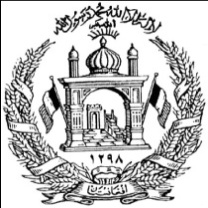 Foreign Ministry of the Islamic Republic of AfghanistanEmbassy of Afghanistan – Ottawa240 Argyle Ave, Ottawa ON K2P 1B9Tel: 1-613-563-4223 Ext: 222 * Fax: 1-613-563-4962Email: contact@afghanembassy.ca * www.afghanembassy.caPOLICE CERTIFICATE REQUEST FORMIntroduction of the ApplicantIntroduction of the ApplicantIntroduction of the ApplicantTitle:Title:Surname:Given Name(s):Given Name(s):Previous Name(s):Date of Birth:  DD-MM-YYYYDate of Birth:  DD-MM-YYYYSex:                            Male                      FemaleFather’s Name:Father’s Name:Nationality:Mailing Address:Mailing Address:Mailing Address:Phone Number:Email:Email:Legal Status in Canada:                       Citizen                    Permanent  Resident                  Landed Immigrant                                                                Refugee                  Asylum Seeker                            Other (explain)Legal Status in Canada:                       Citizen                    Permanent  Resident                  Landed Immigrant                                                                Refugee                  Asylum Seeker                            Other (explain)Legal Status in Canada:                       Citizen                    Permanent  Resident                  Landed Immigrant                                                                Refugee                  Asylum Seeker                            Other (explain)Relationship to person whose criminal record is requested:Relationship to person whose criminal record is requested:Relationship to person whose criminal record is requested:Do you have any documents verifying your relationship? (such as a marriage certificate)              YES               NO (if YES, please provide the following information)Do you have any documents verifying your relationship? (such as a marriage certificate)              YES               NO (if YES, please provide the following information)Do you have any documents verifying your relationship? (such as a marriage certificate)              YES               NO (if YES, please provide the following information)Have you enclosed a certified copy of the above document with your application?               YES                      NOHave you enclosed a certified copy of the above document with your application?               YES                      NOHave you enclosed a certified copy of the above document with your application?               YES                      NOReason for requesting police certificate:Reason for requesting police certificate:Reason for requesting police certificate:Introduction of the person whose police record is requestedIntroduction of the person whose police record is requestedIntroduction of the person whose police record is requestedTitle:Title:Surname:Given Name(s):Given Name(s):Previous Name(s):Date of Birth:  DD-MM-YYYYDate of Birth:  DD-MM-YYYYSex:                            Male                      FemalePlace of Birth:Place of Birth:Current Residence (Province/District):Father’s Name:Father’s Name:Grand Father’s Name:Tazkira Number:Tazkira Number:Tazkira Ref (Page/Volume):Have you enclosed a copy of the person’s Tazkira?                           YES                    NO(Please note that a police certificate is not obtainable without a copy of the person’s Tazkira)Have you enclosed a copy of the person’s Tazkira?                           YES                    NO(Please note that a police certificate is not obtainable without a copy of the person’s Tazkira)Have you enclosed a copy of the person’s Tazkira?                           YES                    NO(Please note that a police certificate is not obtainable without a copy of the person’s Tazkira)PaymentPaymentPaymentHave you enclosed the required police certificate fee (US $55)?                       YES                  NO(Please note that your payment will NOT be refunded if your application is processed)Have you enclosed the required police certificate fee (US $55)?                       YES                  NO(Please note that your payment will NOT be refunded if your application is processed)Have you enclosed the required police certificate fee (US $55)?                       YES                  NO(Please note that your payment will NOT be refunded if your application is processed)Have you enclosed an additional (US $16) for postage cost within Canada?                 YES                   NOHave you enclosed an additional (US $16) for postage cost within Canada?                 YES                   NOHave you enclosed an additional (US $16) for postage cost within Canada?                 YES                   NODeclaration and SignatureDeclaration and SignatureDeclaration and SignatureI, ______________________________________, solemnly declare that the statements and information I have provided on this form are correct to the best of my knowledge. Signature:______________________________________                                 Date: YYYY-MM-DDI, ______________________________________, solemnly declare that the statements and information I have provided on this form are correct to the best of my knowledge. Signature:______________________________________                                 Date: YYYY-MM-DDI, ______________________________________, solemnly declare that the statements and information I have provided on this form are correct to the best of my knowledge. Signature:______________________________________                                 Date: YYYY-MM-DDTo be Used by Consular Office ONLYTo be Used by Consular Office ONLYTotal amount received (including bank charges):Total amount received (including bank charges):Police Certificate Issued?                                                                                                    YES                         NOPolice Certificate Issued?                                                                                                    YES                         NOConsul’s SignatureHead of Mission’s Signature